Информация   об оказании помощи одиноко проживающим пожилым гражданам Зельвенский районс 30 августа 2018 года по 7 сентября 2018 годаФотоШкола, класс, название волонтёрского отряда, кол-во участников, место деятельности, ФИО кому помогалиКраткое описание деятельности (что сделали, когда – дата, и т.д.)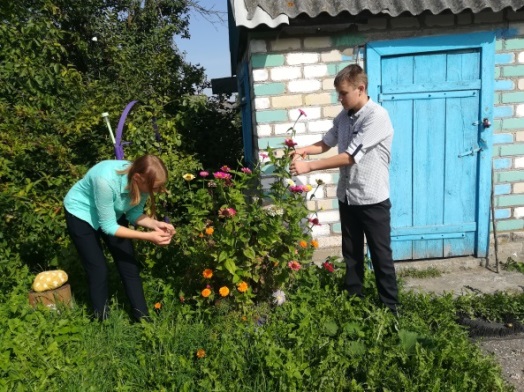 8, 9 класс отряд «Милосердие», 4 человека, аг. Мижеричи, Панасик Анелия ИвановнаСбор семян цветов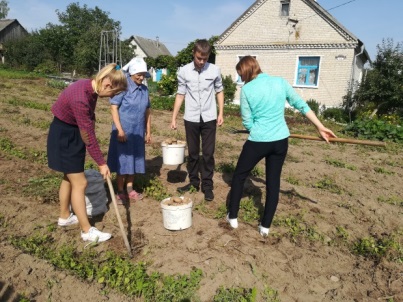 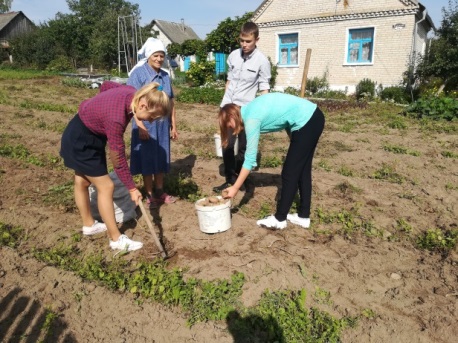 аг. Мижеричи Шатинская Ядвига ИосифовнаУборка картофеля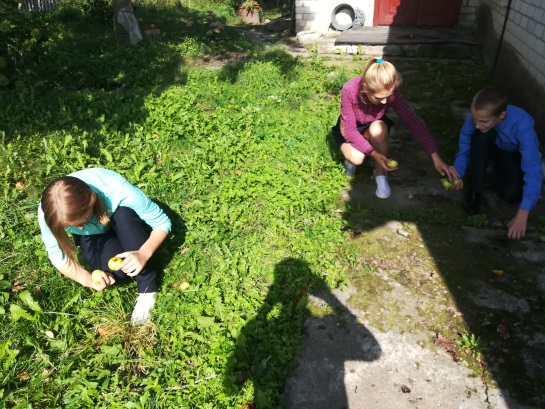 аг. Мижеричи Калюта Михаил АлександровичУборка мусора 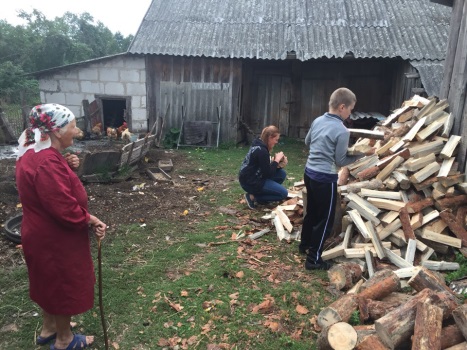 Каролинская СШ, 7 класс-9 класс, члены волонтерского отряда оказали помощь Марковской Валентине НиколаевнеПринесли воды, собрали яблоки, принесли дрова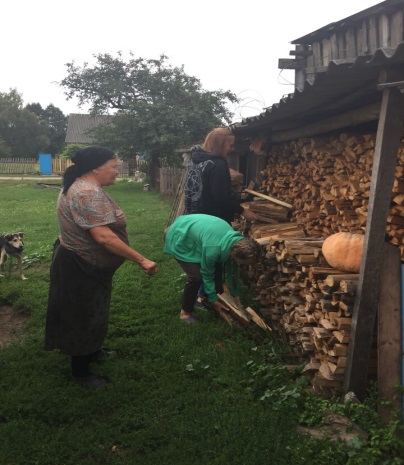 Каролинская СШ, 6 класс, члены волонтерского отряда «Надежда» оказали помощь Цейкало Марии ИосифовнеПодмели улицу, принесли дрова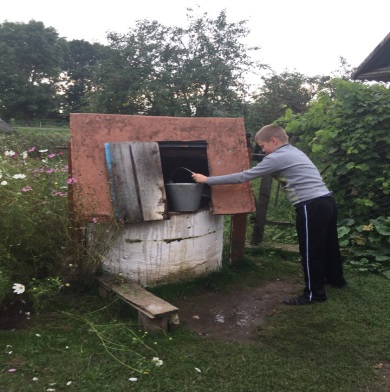 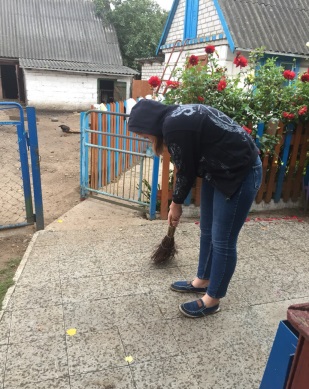 Каролинская СШ, 6 класс- 9 класс, члены волонтерского отряда «Надежда» оказали помощь Губар Елене ИвановнеПодмели улицу,принесли воды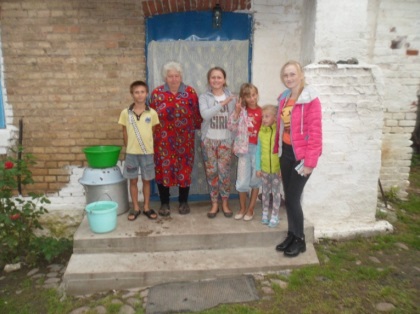 Князевская СШВолонтёрский отряд «Альтаир»5 учащихсяД.ЯлуцевичиФунт Елена ВикентьевнаФунт Иосиф КазимировичПринесли воды, убрали территорию около дома, собрали яблоки, пообщались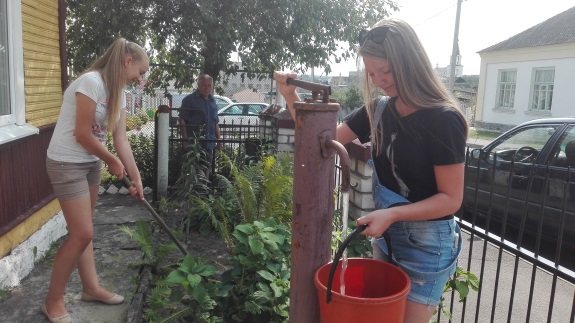 СШ № 2 г.п. Зельва, 8 класс, волонтёрский отряд «Надежда», 2 человека.Оказали помощь Мартишко Г.К.03.09.2018г.Прополка клумбы, принесли воду.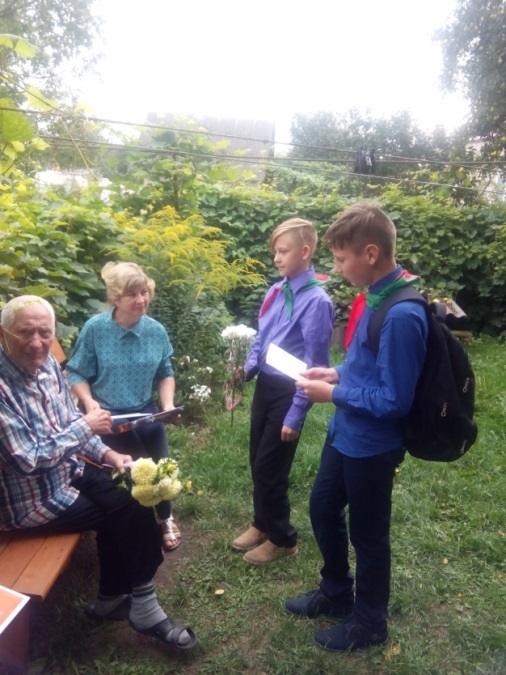 СШ № 3 г.п. Зельва, 7 класс, волонтерский отряд «Добродей»,   2 человек. Посетили Кузнецова М.Н.Поздравили с Днем рождения